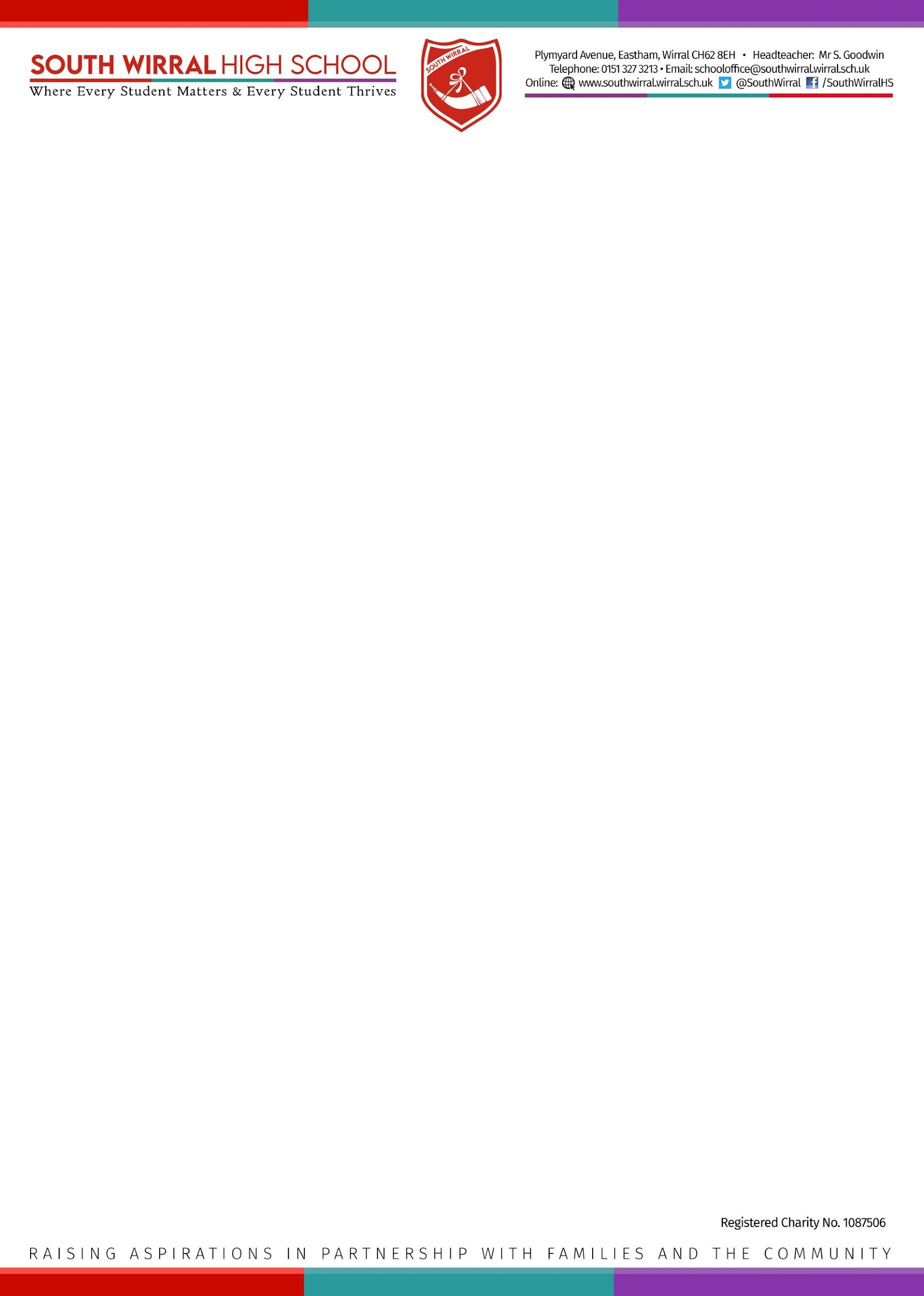 Headteacher: Mr Simon Goodwin        Plymyard Avenue, Eastham, Wirral, CH62 8EH    Tel: 0151 327 3213   Fax: 0151 327 7798     www.southwirral.wirral.sch.uk        11-18 mixed comprehensive, 1007 on roll, Group 6    English Academic Mentor£21,000 per annum - 32.5 hours per week, 38 weeks yearlyFixed term for 1 year initially with effect from 1st September 2022,with a view to a permanent position, full-timeSouth Wirral High School is a co-educational foundation secondary school and sixth form located in Eastham, Merseyside, England. The school prides itself on its community ties, working closely with nearby primary schools to help with students' transition to high school. This commitment is shown in our motto "Raising Achievement in Partnership with Families and the Community". This declares a vision for our school where each student’s progress is remarkable. We focus on the whole educational experience, aiming for success in examinations and other aspects of school life. This includes sports, the arts and as contributors to our community. Extra-curricular activities are an integral part of school life, as we help students to build skills in the 5 'LORIC' principles - Leadership, Organisation, Resilience, Initiative and Character. Person SpecificationThe person appointed should:Be a qualified teacher of EnglishNo experience of teaching in Secondary school is required, though this is desirable
Job DescriptionThe post will focus on providing individual or small group (maximum 3 students) tuition during school hours and sometimes after school for an hour.Work with class teachers to identify individual needs and gaps in learningTeach individuals and small groups following the South Wirral English curriculumSet and mark a weekly homework using the school’s online learning packagesThis post is ideal for a newly qualified teacher who is looking for more experience before taking up a first teaching post.  For such a candidate the school can provide further training experiences.Candidate can make flexible arrangements with the school about days of work and durations of contractClosing date:    	Friday 17th June 2022 at 12 noon	                Interview date:   w/c  20th June 2022We are sorry that it will not be possible to contact unsuccessful candidates.  Anyone who has not heard of the progress of their application by Tuesday 21st June must assume it has been unsuccessful.Completed application forms and letter of application with CV and the names of two referees addressed to Headteacher, either by post or email to recruitment@southwirral.wirral.sch.uk Please see the school’s website www.southwirral.wirral.sch.uk for further details and an application form.The post is subject to an Enhanced Level DBS check.The school is committed to safeguarding and promoting the welfare of children and young people and expects all staff and volunteers to share this commitmentAll applicants will be considered on the basis of suitability for the post regardless of sex, race or disabilityOur Safeguarding Policy can be found on our school’s website:www.southwirral.wirral.sch.uk/wp-content/uploads/2017/10/Safeguarding-Child-Protection-Policy-2016-17.pdf 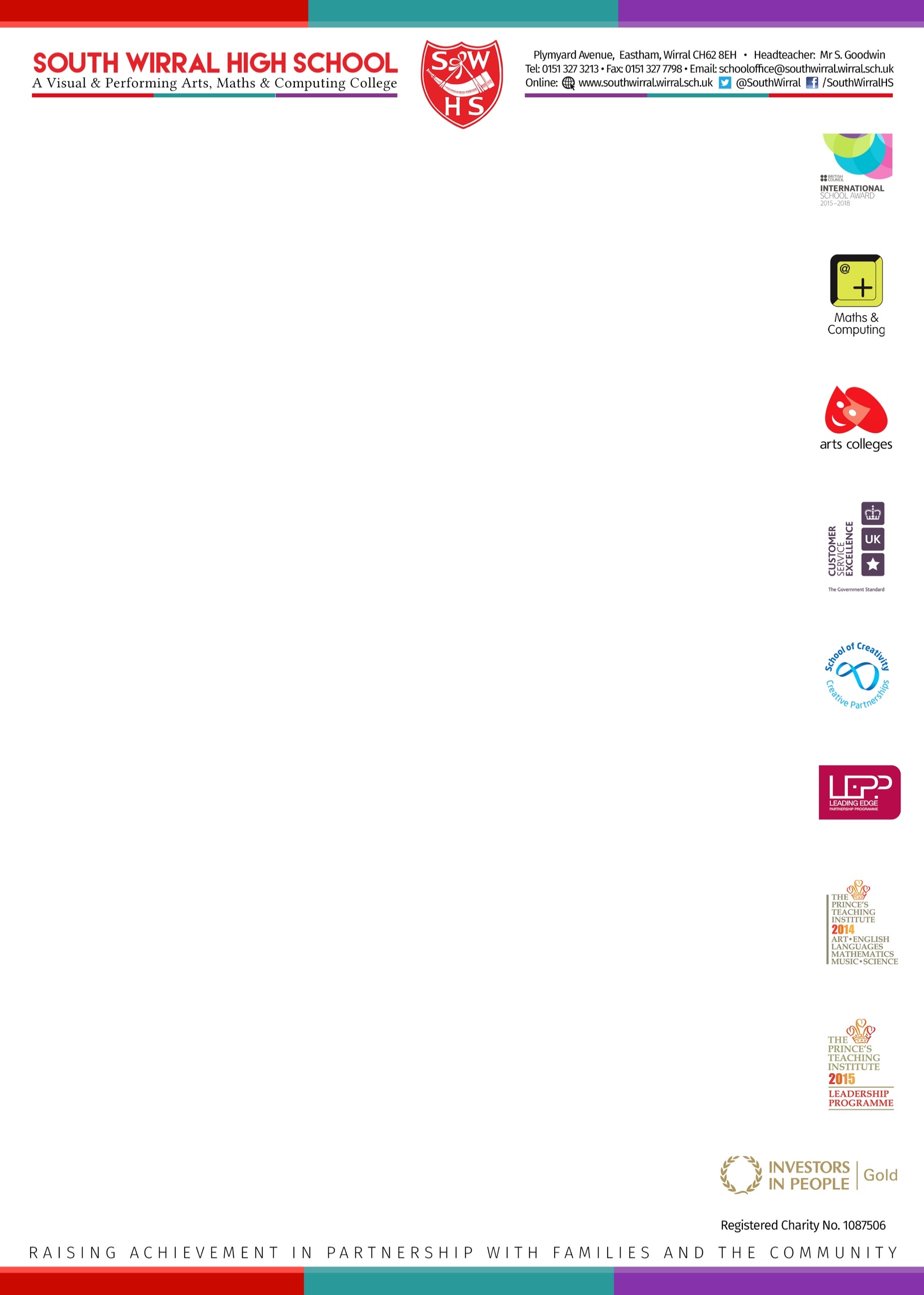 